КАРАР                                                                        ПОСТАНОВЛЕНИЕ                17 ноябрь  2017й.                  №  49                  17 ноября  2017г.Об утверждении форм документовВ соответствии с Указом Главы Республики Башкортостан от 1 августа . № УГ-117 «О мерах по реализации Закона Республики Башкортостан от 6 июля 2017 года № 517-з «О внесении изменений в отдельные законодательные акты Республики Башкортостан в сфере местного самоуправления в целях противодействия коррупции»,  Распоряжением Администрации Главы Республики от 10 августа . № 718 «Об утверждении форм документов, предусмотренных Указом Главы Республики Башкортостан от 1 августа 2017 года № УГ-117 «О мерах по реализации Закона Республики Башкортостан от 6 июля 2017 года № 517-з «О внесении изменений в отдельные законодательные акты Республики Башкортостан в сфере местного самоуправления в целях противодействия коррупции»ПОСТАНОВЛЯЮ:1. Утвердить форму журнала Совета сельского поселения Бедеево-Полянский сельсовет  муниципального района Благовещенский район Республики Башкортостан по приему справок о доходах, расходах, об имуществе и обязательствах имущественного характера (Приложение № 1).2. Утвердить форму расписки Совета сельского поселения Бедеево-Полянский сельсовет  муниципального района Благовещенский район Республики Башкортостан о получении справок о доходах, расходах, об имуществе и обязательствах имущественного характера (Приложение № 2).        Глава сельского поселения	А.А.Зырянов Приложение № 1к постановлению Главы сельского поселения Бедеево-Полянский сельсоветмуниципального районаБлаговещенский районРеспублики Башкортостанот 17 ноября 2017                                                                    № 49ЖУРНАЛСовета сельского поселения Бедеево-Полянский сельсовет муниципального района Благовещенский район Республики Башкортостанпо приему справок о доходах,  расходах, об имуществе и обязательствах имущественного характера Приложение № 2к постановлению Главы сельского поселения Бедеево-Полянский сельсоветмуниципального районаБлаговещенский районРеспублики Башкортостанот 17 ноября 2017                                                                    № 49Совет сельского поселения Бедеево-Полянский сельсовет муниципального района Благовещенский район Республики БашкортостанРАСПИСКАо получении справок о доходах, расходах,об имуществе и обязательствах имущественного характераОтветственное должностное лицо ____________________________________________________________________________________________________________________                                    (должность, Ф.И.О., наименование органа местного самоуправления)получил от ________________________________________________________________________________________________________________________________________________	     (должность, Ф.И.О.)справку о доходах, расходах, об имуществе и обязательствах имущественного характера, супруги (супруга) и несовершеннолетних детей в количестве __________шт. на ____ листах.____________________        	_________________________(должность)	                     (подпись)	      (расшифровка)	_______________________________________	          (дата)БАШКОРТОСТАН РЕСПУБЛИКАhЫБЛАГОВЕЩЕН РАЙОНЫ МУНИЦИПАЛЬ РАЙОНЫНЫҢ   БЕДЕЕВА ПОЛЯНА АУЫЛ СОВЕТЫ  АУЫЛ  БИЛӘМӘhЕ ХАКИМИӘТЕ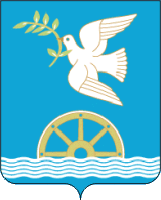 РЕСПУБЛИКА  БАШКОРТОСТАНАДМИНИСТРАЦИЯСЕЛЬСКОГО ПОСЕЛЕНИЯБЕДЕЕВО-ПОЛЯНСКИЙ СЕЛЬСОВЕТМУНИЦИПАЛЬНОГО РАЙОНА БЛАГОВЕЩЕНСКИЙ РАЙОН№№п/пФ.И.О.лица, замещающего муниципальную должность и (или) главы местной администрации, супруги (супруга) и несовершеннолетних детейДолжность лица, замещающего муниципальную должность и (или) главы местной администрации (отношение к указанному лицу)Дата представления справокПодпись, Ф.И.О. должностного лица, сдавшего справкуПодпись, Ф.И.О. работника органа местного самоуправления, принявшего справку1.2.3.